Angabenblatt zum BauträgervertragKäufer 1 Käufer 2Bitte ausfüllen wenn Käufer mit ausländischer Staatsbürgerschaft:Vertragsgegenstand: Vertragsinhalt:Mit der Angabe einer Email-Adresse erkläre ich zugleich mein Einverständnis, den Entwurf mittels unverschlüsselter Email an diese Adresse zu versenden.Notar
Dr. Thomas Braun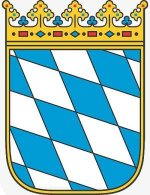 Marienplatz 25
82362 Weilheim i.OBTelefon	(0881) 925475-0
Telefax	(0881) 925475-99
E-Mail	info@braun-notar.de
http://www.braun-notar.deName: Name: Vorname: Vorname: Geburtsdatum, ggf. Geburtsname: Geburtsdatum, ggf. Geburtsname: Steuer-ID-Nummer: Steuer-ID-Nummer: Familienstand: □ nicht verheiratet □ im gesetzlichen Güterstand verheiratet □ in Gütertrennung verheiratet □ sonstiges Straße und Hausnr.: Straße und Hausnr.: PLZ und Ort: PLZ und Ort: Telefon: Telefon: Fax: Fax: E-Mail: E-Mail: Name: Name: Vorname: Vorname: Geburtsdatum, ggf. Geburtsname: Geburtsdatum, ggf. Geburtsname: Steuer-ID-Nummer: Steuer-ID-Nummer: Familienstand: □ nicht verheiratet □ im gesetzlichen Güterstand verheiratet □ in Gütertrennung verheiratet □ sonstiges Straße und Hausnr.: Straße und Hausnr.: PLZ und Ort: PLZ und Ort: Telefon: Telefon: Fax: Fax: E-Mail: E-Mail: Käufer:Nationalität: Nationalität: dt. Sprachkenntnisse ausreichend?□ ja		□ neinWenn nein: Name, Geburtsdatum und Anschrift des Dolmetschers: □ ETW Nr. __________ □ TG-StellpatzNr. ___________ □ Zuweisung Sondernutzungsrecht 
□ KfZ-Stellplatz Nr. _________□ Keller Nr. _______□ Garten Nr. __________□ SonstigesKaufpreis: EUR ___________________ (gesamt)ETW:	________________ €TG: 	________________ €SNR: ________________ €Erwerbsverhältnis:(nur bei mehreren Käufern) □ Miteigentum zu ________□ als Gesellschaft bürgerlichen Rechtes□ Gütergemeinschaft (notarieller Ehevertrag erforderlich)□ Sonstiges, nämlich ______________________________Besondere Vereinbarungen(v.a. Sonderwünsche und Eigenleistungen)